Протокол процедуры переторжкиСПОСОБ И ПРЕДМЕТ ЗАКУПКИ:Запрос предложений в электронной форме  на право заключения договора на выполнение работ «Капитальный ремонт ЛЭП-10кв г.Томмот "Больница"».  (Лот № 87601-РЕМ ПРОД-2020-ДРСК).КОЛИЧЕСТВО ПОДАННЫХ НА ЭТАП ЗАЯВОК НА УЧАСТИЕ В ЗАКУПКЕ: 2 (две) заявки.НМЦ ЛОТА (в соответствии с Извещением о закупке): 1 371 580.30  руб. без НДС.ОТМЕТИЛИ:В соответствии с решением Закупочной комиссии (Протокол №432/УР -Р от 21.05.2020 г.) к процедуре переторжки были допущены следующие участники: ООО Энергетическая Компания «Меркурий», ИП Кузовков В. Ю.Предмет переторжки: цена заявки.Участие в процедуре переторжки не приняли 2 (два) участника, а именно:ИП Кузовков В. Ю.ООО Энергетическая Компания «Меркурий». Процедура переторжки осуществлялась с использованием средств электронной торговой площадки: Единая электронная торговая площадка (АО «ЕЭТП»), в присутствии секретаря Закупочной комиссии.Дата и время начала процедуры переторжки: 15:00 часов (по местному времени Организатора) 25.05.2020 г.Место проведения процедуры переторжки: Единая электронная торговая площадка (АО «ЕЭТП»), по адресу в сети «Интернет»: https://rushydro.roseltorg.ru.В результате проведения переторжки условия заявок на участие в закупке были изменены следующим образом:      Секретарь Закупочной комиссии                                                   Чуясова Е.Г.       Тел. (4162) 397-268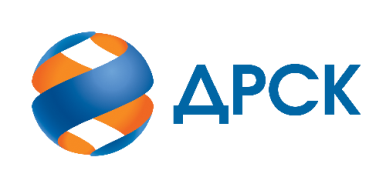                                                                      АКЦИОНЕРНОЕ ОБЩЕСТВО                «ДАЛЬНЕВОСТОЧНАЯ РАСПРЕДЕЛИТЕЛЬНАЯ СЕТЕВАЯ КОМПАНИЯ»№432 /УР -П25.05.2020№п/пДата и время регистрации заявкиНаименование, ИНН Участника и/или его идентификационный номерЦена заявки, руб. без НДСЦена заявки, руб. без НДСпосле переторжки06.04.2020 19:57ИП Кузовков В. Ю.
ИНН/КПП 140203229161/ 
ОГРН 3071402298000101 371 580,101 371 580,1006.04.2020 20:16ООО Энергетическая Компания «Меркурий» 
ИНН/КПП 1402049752/140201001 
ОГРН 11114020000711 369 613,91 369 613,9